Odběratel:Odběratel:Odběratel:Odběratel:Odběratel:Odběratel:Odběratel:Odběratel:Odběratel:Odběratel:Odběratel:Odběratel:Odběratel:Odběratel:Mikrobiologický ústav AV ČR, v.v.i.
Vídeňská 1083
142 20 PRAHA 4
Česká republikaMikrobiologický ústav AV ČR, v.v.i.
Vídeňská 1083
142 20 PRAHA 4
Česká republikaMikrobiologický ústav AV ČR, v.v.i.
Vídeňská 1083
142 20 PRAHA 4
Česká republikaMikrobiologický ústav AV ČR, v.v.i.
Vídeňská 1083
142 20 PRAHA 4
Česká republikaMikrobiologický ústav AV ČR, v.v.i.
Vídeňská 1083
142 20 PRAHA 4
Česká republikaMikrobiologický ústav AV ČR, v.v.i.
Vídeňská 1083
142 20 PRAHA 4
Česká republikaMikrobiologický ústav AV ČR, v.v.i.
Vídeňská 1083
142 20 PRAHA 4
Česká republikaMikrobiologický ústav AV ČR, v.v.i.
Vídeňská 1083
142 20 PRAHA 4
Česká republikaMikrobiologický ústav AV ČR, v.v.i.
Vídeňská 1083
142 20 PRAHA 4
Česká republikaMikrobiologický ústav AV ČR, v.v.i.
Vídeňská 1083
142 20 PRAHA 4
Česká republikaMikrobiologický ústav AV ČR, v.v.i.
Vídeňská 1083
142 20 PRAHA 4
Česká republikaMikrobiologický ústav AV ČR, v.v.i.
Vídeňská 1083
142 20 PRAHA 4
Česká republikaMikrobiologický ústav AV ČR, v.v.i.
Vídeňská 1083
142 20 PRAHA 4
Česká republikaMikrobiologický ústav AV ČR, v.v.i.
Vídeňská 1083
142 20 PRAHA 4
Česká republikaMikrobiologický ústav AV ČR, v.v.i.
Vídeňská 1083
142 20 PRAHA 4
Česká republikaMikrobiologický ústav AV ČR, v.v.i.
Vídeňská 1083
142 20 PRAHA 4
Česká republikaPID:PID:PID:PID:PID:PID:PID:PID: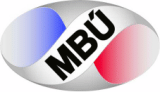 Mikrobiologický ústav AV ČR, v.v.i.
Vídeňská 1083
142 20 PRAHA 4
Česká republikaMikrobiologický ústav AV ČR, v.v.i.
Vídeňská 1083
142 20 PRAHA 4
Česká republikaMikrobiologický ústav AV ČR, v.v.i.
Vídeňská 1083
142 20 PRAHA 4
Česká republikaMikrobiologický ústav AV ČR, v.v.i.
Vídeňská 1083
142 20 PRAHA 4
Česká republikaMikrobiologický ústav AV ČR, v.v.i.
Vídeňská 1083
142 20 PRAHA 4
Česká republikaMikrobiologický ústav AV ČR, v.v.i.
Vídeňská 1083
142 20 PRAHA 4
Česká republikaMikrobiologický ústav AV ČR, v.v.i.
Vídeňská 1083
142 20 PRAHA 4
Česká republikaMikrobiologický ústav AV ČR, v.v.i.
Vídeňská 1083
142 20 PRAHA 4
Česká republikaMikrobiologický ústav AV ČR, v.v.i.
Vídeňská 1083
142 20 PRAHA 4
Česká republikaMikrobiologický ústav AV ČR, v.v.i.
Vídeňská 1083
142 20 PRAHA 4
Česká republikaMikrobiologický ústav AV ČR, v.v.i.
Vídeňská 1083
142 20 PRAHA 4
Česká republikaMikrobiologický ústav AV ČR, v.v.i.
Vídeňská 1083
142 20 PRAHA 4
Česká republikaMikrobiologický ústav AV ČR, v.v.i.
Vídeňská 1083
142 20 PRAHA 4
Česká republikaMikrobiologický ústav AV ČR, v.v.i.
Vídeňská 1083
142 20 PRAHA 4
Česká republikaMikrobiologický ústav AV ČR, v.v.i.
Vídeňská 1083
142 20 PRAHA 4
Česká republikaMikrobiologický ústav AV ČR, v.v.i.
Vídeňská 1083
142 20 PRAHA 4
Česká republikaSmlouva:Smlouva:Smlouva:Smlouva:Smlouva:Smlouva:Smlouva:Smlouva:Mikrobiologický ústav AV ČR, v.v.i.
Vídeňská 1083
142 20 PRAHA 4
Česká republikaMikrobiologický ústav AV ČR, v.v.i.
Vídeňská 1083
142 20 PRAHA 4
Česká republikaMikrobiologický ústav AV ČR, v.v.i.
Vídeňská 1083
142 20 PRAHA 4
Česká republikaMikrobiologický ústav AV ČR, v.v.i.
Vídeňská 1083
142 20 PRAHA 4
Česká republikaMikrobiologický ústav AV ČR, v.v.i.
Vídeňská 1083
142 20 PRAHA 4
Česká republikaMikrobiologický ústav AV ČR, v.v.i.
Vídeňská 1083
142 20 PRAHA 4
Česká republikaMikrobiologický ústav AV ČR, v.v.i.
Vídeňská 1083
142 20 PRAHA 4
Česká republikaMikrobiologický ústav AV ČR, v.v.i.
Vídeňská 1083
142 20 PRAHA 4
Česká republikaMikrobiologický ústav AV ČR, v.v.i.
Vídeňská 1083
142 20 PRAHA 4
Česká republikaMikrobiologický ústav AV ČR, v.v.i.
Vídeňská 1083
142 20 PRAHA 4
Česká republikaMikrobiologický ústav AV ČR, v.v.i.
Vídeňská 1083
142 20 PRAHA 4
Česká republikaMikrobiologický ústav AV ČR, v.v.i.
Vídeňská 1083
142 20 PRAHA 4
Česká republikaMikrobiologický ústav AV ČR, v.v.i.
Vídeňská 1083
142 20 PRAHA 4
Česká republikaMikrobiologický ústav AV ČR, v.v.i.
Vídeňská 1083
142 20 PRAHA 4
Česká republikaMikrobiologický ústav AV ČR, v.v.i.
Vídeňská 1083
142 20 PRAHA 4
Česká republikaMikrobiologický ústav AV ČR, v.v.i.
Vídeňská 1083
142 20 PRAHA 4
Česká republikaMikrobiologický ústav AV ČR, v.v.i.
Vídeňská 1083
142 20 PRAHA 4
Česká republikaMikrobiologický ústav AV ČR, v.v.i.
Vídeňská 1083
142 20 PRAHA 4
Česká republikaMikrobiologický ústav AV ČR, v.v.i.
Vídeňská 1083
142 20 PRAHA 4
Česká republikaMikrobiologický ústav AV ČR, v.v.i.
Vídeňská 1083
142 20 PRAHA 4
Česká republikaMikrobiologický ústav AV ČR, v.v.i.
Vídeňská 1083
142 20 PRAHA 4
Česká republikaMikrobiologický ústav AV ČR, v.v.i.
Vídeňská 1083
142 20 PRAHA 4
Česká republikaMikrobiologický ústav AV ČR, v.v.i.
Vídeňská 1083
142 20 PRAHA 4
Česká republikaMikrobiologický ústav AV ČR, v.v.i.
Vídeňská 1083
142 20 PRAHA 4
Česká republikaMikrobiologický ústav AV ČR, v.v.i.
Vídeňská 1083
142 20 PRAHA 4
Česká republikaMikrobiologický ústav AV ČR, v.v.i.
Vídeňská 1083
142 20 PRAHA 4
Česká republikaMikrobiologický ústav AV ČR, v.v.i.
Vídeňská 1083
142 20 PRAHA 4
Česká republikaMikrobiologický ústav AV ČR, v.v.i.
Vídeňská 1083
142 20 PRAHA 4
Česká republikaMikrobiologický ústav AV ČR, v.v.i.
Vídeňská 1083
142 20 PRAHA 4
Česká republikaMikrobiologický ústav AV ČR, v.v.i.
Vídeňská 1083
142 20 PRAHA 4
Česká republikaMikrobiologický ústav AV ČR, v.v.i.
Vídeňská 1083
142 20 PRAHA 4
Česká republikaMikrobiologický ústav AV ČR, v.v.i.
Vídeňská 1083
142 20 PRAHA 4
Česká republikaČíslo účtu:Číslo účtu:Číslo účtu:Číslo účtu:Číslo účtu:Číslo účtu:Číslo účtu:Číslo účtu:Mikrobiologický ústav AV ČR, v.v.i.
Vídeňská 1083
142 20 PRAHA 4
Česká republikaMikrobiologický ústav AV ČR, v.v.i.
Vídeňská 1083
142 20 PRAHA 4
Česká republikaMikrobiologický ústav AV ČR, v.v.i.
Vídeňská 1083
142 20 PRAHA 4
Česká republikaMikrobiologický ústav AV ČR, v.v.i.
Vídeňská 1083
142 20 PRAHA 4
Česká republikaMikrobiologický ústav AV ČR, v.v.i.
Vídeňská 1083
142 20 PRAHA 4
Česká republikaMikrobiologický ústav AV ČR, v.v.i.
Vídeňská 1083
142 20 PRAHA 4
Česká republikaMikrobiologický ústav AV ČR, v.v.i.
Vídeňská 1083
142 20 PRAHA 4
Česká republikaMikrobiologický ústav AV ČR, v.v.i.
Vídeňská 1083
142 20 PRAHA 4
Česká republikaMikrobiologický ústav AV ČR, v.v.i.
Vídeňská 1083
142 20 PRAHA 4
Česká republikaMikrobiologický ústav AV ČR, v.v.i.
Vídeňská 1083
142 20 PRAHA 4
Česká republikaMikrobiologický ústav AV ČR, v.v.i.
Vídeňská 1083
142 20 PRAHA 4
Česká republikaMikrobiologický ústav AV ČR, v.v.i.
Vídeňská 1083
142 20 PRAHA 4
Česká republikaMikrobiologický ústav AV ČR, v.v.i.
Vídeňská 1083
142 20 PRAHA 4
Česká republikaMikrobiologický ústav AV ČR, v.v.i.
Vídeňská 1083
142 20 PRAHA 4
Česká republikaMikrobiologický ústav AV ČR, v.v.i.
Vídeňská 1083
142 20 PRAHA 4
Česká republikaMikrobiologický ústav AV ČR, v.v.i.
Vídeňská 1083
142 20 PRAHA 4
Česká republikaPeněžní ústav:Peněžní ústav:Peněžní ústav:Peněžní ústav:Peněžní ústav:Peněžní ústav:Peněžní ústav:Peněžní ústav:Mikrobiologický ústav AV ČR, v.v.i.
Vídeňská 1083
142 20 PRAHA 4
Česká republikaMikrobiologický ústav AV ČR, v.v.i.
Vídeňská 1083
142 20 PRAHA 4
Česká republikaMikrobiologický ústav AV ČR, v.v.i.
Vídeňská 1083
142 20 PRAHA 4
Česká republikaMikrobiologický ústav AV ČR, v.v.i.
Vídeňská 1083
142 20 PRAHA 4
Česká republikaMikrobiologický ústav AV ČR, v.v.i.
Vídeňská 1083
142 20 PRAHA 4
Česká republikaMikrobiologický ústav AV ČR, v.v.i.
Vídeňská 1083
142 20 PRAHA 4
Česká republikaMikrobiologický ústav AV ČR, v.v.i.
Vídeňská 1083
142 20 PRAHA 4
Česká republikaMikrobiologický ústav AV ČR, v.v.i.
Vídeňská 1083
142 20 PRAHA 4
Česká republikaMikrobiologický ústav AV ČR, v.v.i.
Vídeňská 1083
142 20 PRAHA 4
Česká republikaMikrobiologický ústav AV ČR, v.v.i.
Vídeňská 1083
142 20 PRAHA 4
Česká republikaMikrobiologický ústav AV ČR, v.v.i.
Vídeňská 1083
142 20 PRAHA 4
Česká republikaMikrobiologický ústav AV ČR, v.v.i.
Vídeňská 1083
142 20 PRAHA 4
Česká republikaMikrobiologický ústav AV ČR, v.v.i.
Vídeňská 1083
142 20 PRAHA 4
Česká republikaMikrobiologický ústav AV ČR, v.v.i.
Vídeňská 1083
142 20 PRAHA 4
Česká republikaMikrobiologický ústav AV ČR, v.v.i.
Vídeňská 1083
142 20 PRAHA 4
Česká republikaMikrobiologický ústav AV ČR, v.v.i.
Vídeňská 1083
142 20 PRAHA 4
Česká republikaDodavatel:Dodavatel:Dodavatel:Dodavatel:Dodavatel:Dodavatel:Dodavatel:Dodavatel:Dodavatel:Dodavatel:Dodavatel:DIČ:DIČ:DIČ:DIČ:DIČ:CZ61388971CZ61388971CZ61388971CZ61388971IČ:IČ:IČ:IČ:6019261560192615601926156019261560192615601926156019261560192615DIČ:DIČ:CZ60192615CZ60192615CZ60192615IČ:IČ:IČ:IČ:IČ:61388971613889716138897161388971IČ:IČ:IČ:IČ:IČ:61388971613889716138897161388971IČ:IČ:IČ:IČ:IČ:61388971613889716138897161388971Konečný příjemce:Konečný příjemce:Konečný příjemce:Konečný příjemce:Konečný příjemce:Konečný příjemce:Konečný příjemce:Konečný příjemce:Konečný příjemce:Konečný příjemce:Platnost objednávky do:Platnost objednávky do:Platnost objednávky do:Platnost objednávky do:Platnost objednávky do:Platnost objednávky do:Platnost objednávky do:Platnost objednávky do:Platnost objednávky do:Platnost objednávky do:30.12.201730.12.201730.12.2017Termín dodání:Termín dodání:Termín dodání:Termín dodání:Termín dodání:Termín dodání:Termín dodání:30.07.201730.07.201730.07.2017Forma úhrady:Forma úhrady:Forma úhrady:Forma úhrady:Forma úhrady:Forma úhrady:Forma úhrady:PříkazemPříkazemPříkazemForma úhrady:Forma úhrady:Forma úhrady:Forma úhrady:Forma úhrady:Forma úhrady:Forma úhrady:PříkazemPříkazemPříkazemForma úhrady:Forma úhrady:Forma úhrady:Forma úhrady:Forma úhrady:Forma úhrady:Forma úhrady:PříkazemPříkazemPříkazemTermín úhrady:Termín úhrady:Termín úhrady:Termín úhrady:Termín úhrady:Termín úhrady:Termín úhrady:Termín úhrady:Termín úhrady:Termín úhrady:Termín úhrady:Termín úhrady:Termín úhrady:Termín úhrady:Při fakturaci vždy uvádějte číslo objednávky.Žádáme Vás o vrácení potvrzené objednávky!Při fakturaci vždy uvádějte číslo objednávky.Žádáme Vás o vrácení potvrzené objednávky!Při fakturaci vždy uvádějte číslo objednávky.Žádáme Vás o vrácení potvrzené objednávky!Při fakturaci vždy uvádějte číslo objednávky.Žádáme Vás o vrácení potvrzené objednávky!Při fakturaci vždy uvádějte číslo objednávky.Žádáme Vás o vrácení potvrzené objednávky!Při fakturaci vždy uvádějte číslo objednávky.Žádáme Vás o vrácení potvrzené objednávky!Při fakturaci vždy uvádějte číslo objednávky.Žádáme Vás o vrácení potvrzené objednávky!Při fakturaci vždy uvádějte číslo objednávky.Žádáme Vás o vrácení potvrzené objednávky!Při fakturaci vždy uvádějte číslo objednávky.Žádáme Vás o vrácení potvrzené objednávky!Při fakturaci vždy uvádějte číslo objednávky.Žádáme Vás o vrácení potvrzené objednávky!Při fakturaci vždy uvádějte číslo objednávky.Žádáme Vás o vrácení potvrzené objednávky!Při fakturaci vždy uvádějte číslo objednávky.Žádáme Vás o vrácení potvrzené objednávky!Při fakturaci vždy uvádějte číslo objednávky.Žádáme Vás o vrácení potvrzené objednávky!Při fakturaci vždy uvádějte číslo objednávky.Žádáme Vás o vrácení potvrzené objednávky!Při fakturaci vždy uvádějte číslo objednávky.Žádáme Vás o vrácení potvrzené objednávky!Při fakturaci vždy uvádějte číslo objednávky.Žádáme Vás o vrácení potvrzené objednávky!Při fakturaci vždy uvádějte číslo objednávky.Žádáme Vás o vrácení potvrzené objednávky!Při fakturaci vždy uvádějte číslo objednávky.Žádáme Vás o vrácení potvrzené objednávky!Při fakturaci vždy uvádějte číslo objednávky.Žádáme Vás o vrácení potvrzené objednávky!Při fakturaci vždy uvádějte číslo objednávky.Žádáme Vás o vrácení potvrzené objednávky!Při fakturaci vždy uvádějte číslo objednávky.Žádáme Vás o vrácení potvrzené objednávky!Při fakturaci vždy uvádějte číslo objednávky.Žádáme Vás o vrácení potvrzené objednávky!Při fakturaci vždy uvádějte číslo objednávky.Žádáme Vás o vrácení potvrzené objednávky!Při fakturaci vždy uvádějte číslo objednávky.Žádáme Vás o vrácení potvrzené objednávky!Při fakturaci vždy uvádějte číslo objednávky.Žádáme Vás o vrácení potvrzené objednávky!Při fakturaci vždy uvádějte číslo objednávky.Žádáme Vás o vrácení potvrzené objednávky!Při fakturaci vždy uvádějte číslo objednávky.Žádáme Vás o vrácení potvrzené objednávky!Při fakturaci vždy uvádějte číslo objednávky.Žádáme Vás o vrácení potvrzené objednávky!Při fakturaci vždy uvádějte číslo objednávky.Žádáme Vás o vrácení potvrzené objednávky!Při fakturaci vždy uvádějte číslo objednávky.Žádáme Vás o vrácení potvrzené objednávky!Při fakturaci vždy uvádějte číslo objednávky.Žádáme Vás o vrácení potvrzené objednávky!Při fakturaci vždy uvádějte číslo objednávky.Žádáme Vás o vrácení potvrzené objednávky!Při fakturaci vždy uvádějte číslo objednávky.Žádáme Vás o vrácení potvrzené objednávky!Při fakturaci vždy uvádějte číslo objednávky.Žádáme Vás o vrácení potvrzené objednávky!Při fakturaci vždy uvádějte číslo objednávky.Žádáme Vás o vrácení potvrzené objednávky!Při fakturaci vždy uvádějte číslo objednávky.Žádáme Vás o vrácení potvrzené objednávky!Při fakturaci vždy uvádějte číslo objednávky.Žádáme Vás o vrácení potvrzené objednávky!Při fakturaci vždy uvádějte číslo objednávky.Žádáme Vás o vrácení potvrzené objednávky!Položkový rozpis:Položkový rozpis:Položkový rozpis:Položkový rozpis:Položkový rozpis:Položkový rozpis:Položkový rozpis:Položkový rozpis:Položkový rozpis:Položkový rozpis:Položkový rozpis:Položkový rozpis:Položkový rozpis:Položkový rozpis:Položkový rozpis:Položkový rozpis:Položkový rozpis:Položkový rozpis:Položkový rozpis:Položkový rozpis:Položkový rozpis:Položkový rozpis:Položkový rozpis:Položkový rozpis:Položkový rozpis:Položkový rozpis:Položkový rozpis:Položkový rozpis:Položkový rozpis:Položkový rozpis:Položkový rozpis:Položkový rozpis:Položkový rozpis:Položkový rozpis:Položkový rozpis:Položkový rozpis:Položkový rozpis:Položkový rozpis:PoložkaPoložkaPoložkaPoložkaPoložkaPoložkaPoložkaPoložkaPoložkaPoložkaPoložkaPoložkaPoložkaPoložkaPoložkaPoložkaPoložkaPoložkaPoložkaPoložkaPoložkaPoložkaPoložkaPoložkaPoložkaPoložkaPoložkaPoložkaPoložkaPoložkaPoložkaPoložkaPoložkaPoložkaPoložkaPoložkaPoložkaMnožstvíMnožstvíMnožstvíMnožstvíMnožstvíMnožstvíMJMJMJMJMJCena/MJ vč. DPHCena/MJ vč. DPHCena/MJ vč. DPHCena/MJ vč. DPHCena/MJ vč. DPHCena/MJ vč. DPHCena/MJ vč. DPHCena/MJ vč. DPHCena/MJ vč. DPHCena/MJ vč. DPHCelkem s DPHCelkem s DPHCelkem s DPHCelkem s DPHCelkem s DPHCelkem s DPHCelkem s DPHObjednáváme u Vás prostřednictvím SSČ:Objednáváme u Vás prostřednictvím SSČ:Objednáváme u Vás prostřednictvím SSČ:Objednáváme u Vás prostřednictvím SSČ:Objednáváme u Vás prostřednictvím SSČ:Objednáváme u Vás prostřednictvím SSČ:Objednáváme u Vás prostřednictvím SSČ:Objednáváme u Vás prostřednictvím SSČ:Objednáváme u Vás prostřednictvím SSČ:Objednáváme u Vás prostřednictvím SSČ:Objednáváme u Vás prostřednictvím SSČ:Objednáváme u Vás prostřednictvím SSČ:Objednáváme u Vás prostřednictvím SSČ:Objednáváme u Vás prostřednictvím SSČ:Objednáváme u Vás prostřednictvím SSČ:Objednáváme u Vás prostřednictvím SSČ:Objednáváme u Vás prostřednictvím SSČ:Objednáváme u Vás prostřednictvím SSČ:Objednáváme u Vás prostřednictvím SSČ:Objednáváme u Vás prostřednictvím SSČ:Objednáváme u Vás prostřednictvím SSČ:Objednáváme u Vás prostřednictvím SSČ:Objednáváme u Vás prostřednictvím SSČ:Objednáváme u Vás prostřednictvím SSČ:Objednáváme u Vás prostřednictvím SSČ:Objednáváme u Vás prostřednictvím SSČ:Objednáváme u Vás prostřednictvím SSČ:Objednáváme u Vás prostřednictvím SSČ:Objednáváme u Vás prostřednictvím SSČ:Objednáváme u Vás prostřednictvím SSČ:Objednáváme u Vás prostřednictvím SSČ:Objednáváme u Vás prostřednictvím SSČ:Objednáváme u Vás prostřednictvím SSČ:Objednáváme u Vás prostřednictvím SSČ:Objednáváme u Vás prostřednictvím SSČ:Objednáváme u Vás prostřednictvím SSČ:Objednáváme u Vás prostřednictvím SSČ:ledničkuledničkuledničkuledničkuledničkuledničkuledničkuledničkuledničkuledničkuledničkuledničkuledničkuledničkuledničkuledničkuledničkuledničkuledničkuledničkuledničkuledničkuledničkuledničkuledničkuledničkuledničkuledničkuledničkuledničkuledničkuledničkuledničkuledničkuledničkuledničkuledničkumyčkumyčkumyčkumyčkumyčkumyčkumyčkumyčkumyčkumyčkumyčkumyčkumyčkumyčkumyčkumyčkumyčkumyčkumyčkumyčkumyčkumyčkumyčkumyčkumyčkumyčkumyčkumyčkumyčkumyčkumyčkumyčkumyčkumyčkumyčkumyčkumyčkuCelkem:Celkem:Celkem:93 636.5493 636.5493 636.5493 636.5493 636.54KčKč93 636.5493 636.5493 636.5493 636.5493 636.54KčKčPředpokládaná cena celkem:Předpokládaná cena celkem:Předpokládaná cena celkem:Předpokládaná cena celkem:Předpokládaná cena celkem:Předpokládaná cena celkem:Předpokládaná cena celkem:Předpokládaná cena celkem:Předpokládaná cena celkem:Předpokládaná cena celkem:Předpokládaná cena celkem:Předpokládaná cena celkem:Předpokládaná cena celkem:Předpokládaná cena celkem:Předpokládaná cena celkem:Předpokládaná cena celkem:Předpokládaná cena celkem:Předpokládaná cena celkem:Předpokládaná cena celkem:Předpokládaná cena celkem:Předpokládaná cena celkem:Předpokládaná cena celkem:Předpokládaná cena celkem:Předpokládaná cena celkem:Datum vystavení:Datum vystavení:Datum vystavení:Datum vystavení:Datum vystavení:Datum vystavení:Datum vystavení:Datum vystavení:Datum vystavení:Datum vystavení:Datum vystavení:Datum vystavení:13.06.201713.06.201713.06.201713.06.201713.06.201713.06.201713.06.201713.06.201713.06.2017Vystavil:Vystavil:Vystavil:Vystavil:Vystavil:Vystavil:Vystavil:Vystavil:Vystavil:Vystavil:Vystavil:Vystavil:Vystavil:Vystavil:Vystavil:Bc. Šimralová PetraBc. Šimralová PetraBc. Šimralová PetraBc. Šimralová PetraBc. Šimralová PetraBc. Šimralová PetraBc. Šimralová PetraBc. Šimralová PetraBc. Šimralová PetraBc. Šimralová PetraBc. Šimralová PetraBc. Šimralová PetraBc. Šimralová PetraBc. Šimralová PetraBc. Šimralová PetraBc. Šimralová PetraBc. Šimralová PetraBc. Šimralová PetraBc. Šimralová PetraBc. Šimralová PetraBc. Šimralová PetraBc. Šimralová PetraRazítko, podpisRazítko, podpisRazítko, podpisRazítko, podpisRazítko, podpisRazítko, podpisRazítko, podpisRazítko, podpisRazítko, podpisRazítko, podpisRazítko, podpisE-mail: simralova@biomed.cas.czE-mail: simralova@biomed.cas.czE-mail: simralova@biomed.cas.czE-mail: simralova@biomed.cas.czE-mail: simralova@biomed.cas.czE-mail: simralova@biomed.cas.czE-mail: simralova@biomed.cas.czE-mail: simralova@biomed.cas.czE-mail: simralova@biomed.cas.czE-mail: simralova@biomed.cas.czE-mail: simralova@biomed.cas.czE-mail: simralova@biomed.cas.czE-mail: simralova@biomed.cas.czE-mail: simralova@biomed.cas.czE-mail: simralova@biomed.cas.czE-mail: simralova@biomed.cas.czE-mail: simralova@biomed.cas.czE-mail: simralova@biomed.cas.czE-mail: simralova@biomed.cas.czE-mail: simralova@biomed.cas.czE-mail: simralova@biomed.cas.czE-mail: simralova@biomed.cas.czZpracováno systémem iFIS  na databázi ORACLE (R)Zpracováno systémem iFIS  na databázi ORACLE (R)Zpracováno systémem iFIS  na databázi ORACLE (R)Zpracováno systémem iFIS  na databázi ORACLE (R)Zpracováno systémem iFIS  na databázi ORACLE (R)Zpracováno systémem iFIS  na databázi ORACLE (R)Zpracováno systémem iFIS  na databázi ORACLE (R)Zpracováno systémem iFIS  na databázi ORACLE (R)Zpracováno systémem iFIS  na databázi ORACLE (R)Zpracováno systémem iFIS  na databázi ORACLE (R)Zpracováno systémem iFIS  na databázi ORACLE (R)Zpracováno systémem iFIS  na databázi ORACLE (R)Zpracováno systémem iFIS  na databázi ORACLE (R)Zpracováno systémem iFIS  na databázi ORACLE (R)Zpracováno systémem iFIS  na databázi ORACLE (R)Zpracováno systémem iFIS  na databázi ORACLE (R)Zpracováno systémem iFIS  na databázi ORACLE (R)Zpracováno systémem iFIS  na databázi ORACLE (R)Zpracováno systémem iFIS  na databázi ORACLE (R)Zpracováno systémem iFIS  na databázi ORACLE (R)Zpracováno systémem iFIS  na databázi ORACLE (R)Zpracováno systémem iFIS  na databázi ORACLE (R)Zpracováno systémem iFIS  na databázi ORACLE (R)Zpracováno systémem iFIS  na databázi ORACLE (R)Zpracováno systémem iFIS  na databázi ORACLE (R)Zpracováno systémem iFIS  na databázi ORACLE (R)Zpracováno systémem iFIS  na databázi ORACLE (R)Zpracováno systémem iFIS  na databázi ORACLE (R)Zpracováno systémem iFIS  na databázi ORACLE (R)Zpracováno systémem iFIS  na databázi ORACLE (R)Zpracováno systémem iFIS  na databázi ORACLE (R)Zpracováno systémem iFIS  na databázi ORACLE (R)Zpracováno systémem iFIS  na databázi ORACLE (R)Zpracováno systémem iFIS  na databázi ORACLE (R)Zpracováno systémem iFIS  na databázi ORACLE (R)Zpracováno systémem iFIS  na databázi ORACLE (R)Zpracováno systémem iFIS  na databázi ORACLE (R)Zpracováno systémem iFIS  na databázi ORACLE (R)Zpracováno systémem iFIS  na databázi ORACLE (R)Zpracováno systémem iFIS  na databázi ORACLE (R)Zpracováno systémem iFIS  na databázi ORACLE (R)